АДМИНИСТРАЦИЯ ТАКУЧЕТСКОГО  СЕЛЬСОВЕТАБОГУЧАНСКОГО РАЙОНАКРАСНОЯРСКОГО КРАЯП О С Т А Н О В Л Е Н И Е     15.02.2022 г.                                     п.Такучет                                  № 9-пОб утверждении Схемы водоснабжения и водоотведения муниципального образования   Такучетского сельсовета Богучанского района Красноярского края	           В соответствии с Федеральным законом от 06.10.2003 года № 131-ФЗ «Об общих принципах организации местного самоуправления в Российской Федерации», от 07.12.2011 года №416-ФЗ «О водоснабжении и водоотведении», руководствуясь п.14 статьи 7 Устава Богучанского сельсовета:ПОСТАНОВЛЯЮ:1. Утвердить   схему водоснабжения и водоотведения муниципального образования Такучетского сельсовета Богучанского района Красноярского края, согласно приложения.2. Определить ресурсоснабжающей организацией муниципального образования Богучанский сельсовет Богучанского района Красноярского края ГПКК «ЦРКК».3. Постановление администрации Такучетского сельсовета от 19.06.2014 года № 57-п «Об утверждении Схемы водоснабжения и водоотведения муниципального образования Такучетского сельсовета» с приложениями  считать утратившим силу.3. Контроль исполнения Постановления оставляю за собой.4. Опубликовать Постановление в периодичном издании «Такучетские Вести» и разместить на официальном сайте Такучеткого сельсовета в сети «Интернет»  5. Постановление вступает в силу в день, следующий за днем его официального опубликования.Глава Такучетского селсьовета:				        Л.В.ОкороковаПриложение к постановлению администрации Такучетского сельсоветаОт 15.02.2022 г.№  9-п Общество с ограниченной ответственностью«СибЭнергоСбережение»СХЕМА ВОДОСНАБЖЕНИЯ И ВОДООТВЕДЕНИЯ МО ТАКУЧЕТСКИЙ СЕЛЬСОВЕТ БОГУЧАНСКОГО РАЙОНА КРАСНОЯРСКОГО КРАЯна перспективу до 2028 года «Актуализация по состоянию на 2021 год»ОГЛАВЛЕНИЕОБЩИЕ ПОЛОЖЕНИЯ	Ошибка! Закладка не определена.ГЛАВА 1. СХЕМА ВОДОСНАБЖЕНИЯ	Ошибка! Закладка не определена.1.1. ТЕХНИКО-ЭКОНОМИЧЕСКОЕ СОСТОЯНИЕ ЦЕНТРАЛИЗОВАННЫХ СИСТЕМ ВОДОСНАБЖЕНИЯ ПОСЕЛЕНИЯ, ГОРОДСКОГО ОКРУГА	Ошибка! Закладка не определена.1.1.1. Описание системы и структуры водоснабжения поселения, городского округа и деление территории поселения, городского округа на эксплуатационные зоны	Ошибка! Закладка не определена.1.1.2. Описание территорий поселения, городского округа, не охваченных централизованными системами водоснабжения	Ошибка! Закладка не определена.1.1.3. Описание технологических зон водоснабжения, зон централизованного и нецентрализованного водоснабжения (территорий, на которых водоснабжение осуществляется с использованием централизованных и нецентрализованных систем горячего водоснабжения, систем холодного водоснабжения соответственно) и перечень централизованных систем водоснабжения	Ошибка! Закладка не определена.1.1.4. Описание результатов технического обследования централизованных систем водоснабжения	Ошибка! Закладка не определена.1.1.4.1. Описание состояния существующих источников водоснабжения и водозаборных сооружений	Ошибка! Закладка не определена.1.1.4.2. Описание существующих сооружений очистки и подготовки воды, включая оценку соответствия применяемой технологической схемы водоподготовки требованиям обеспечения нормативов качества воды	Ошибка! Закладка не определена.1.1.4.3. Описание состояния и функционирования существующих насосных централизованных станций, в том числе оценку энергоэффективности подачи воды, которая оценивается как соотношение удельного расхода электрической энергии, необходимой для подачи установленного объема воды, и установленного уровня напора (давления)	Ошибка! Закладка не определена.Существующие насосные станции в сельском поселении Такучет описаны в таблице 1.1.3.	Ошибка! Закладка не определена.1.1.4.4. Описание состояния и функционирования водопроводных сетей систем водоснабжения, включая оценку величины износа сетей и определение возможности обеспечения качества воды в процессе транспортировки по этим сетям	Ошибка! Закладка не определена.1.1.4.5. Описание существующих технических и технологических проблем, возникающих при водоснабжении поселений, городских округов, анализ исполнения предписаний органов, осуществляющих государственный надзор, муниципальный контроль, об устранении нарушений, влияющих на качество и безопасность воды	Ошибка! Закладка не определена.1.1.4.6. Описание централизованной системы горячего водоснабжения с использованием закрытых систем горячего водоснабжения, отражающее технологические особенности указанной системы	Ошибка! Закладка не определена.1.1.5. Описание существующих технических и технологических решений по предотвращению замерзания воды применительно к территории распространения вечномерзлых грунтов	Ошибка! Закладка не определена.1.1.6. Перечень лиц, владеющих на праве собственности или другом законном основании объектами централизованной системы водоснабжения, с указанием принадлежащих этим лицам таких объектов (границ зон, в которых расположены такие объекты)	Ошибка! Закладка не определена.1.2. НАПРАВЛЕНИЯ РАЗВИТИЯ ЦЕНТРАЛИЗОВАННЫХ СИСТЕМ ВОДОСНАБЖЕНИЯ	171.2.1. Основные направления, принципы, задачи и плановые значения показателей развития централизованных систем водоснабжения	171.2.2. Различные сценарии развития централизованных систем водоснабжения в зависимости от различных сценариев развития поселений, городских округов	171.3. БАЛАНС ВОДОСНАБЖЕНИЯ И ПОТРЕБЛЕНИЯ ГОРЯЧЕЙ, ПИТЬЕВОЙ И ТЕХНИЧЕСКОЙ ВОДЫ	181.3.1. Общий баланс подачи и реализации воды, включая анализ и оценку структурных составляющих потерь горячей, питьевой, технической воды при ее производстве и транспортировке	181.3.2. Территориальный баланс подачи горячей, питьевой и технической воды по технологическим зонам водоснабжения (годовой и в сутки максимального водопотребления)	181.3.3. Структурный баланс реализации горячей, питьевой, технической воды по группам абонентов с разбивкой на хозяйственно-питьевые нужды населения, производственные нужды юридических лиц и другие нужды поселений и городских округов (пожаротушение, полив и др.)	191.3.4. Сведения о фактическом потреблении населением горячей, питьевой, технической воды исходя из статистических и расчетных данных и сведений о действующих нормативах потребления коммунальных услуг	201.3.5. Описание существующей системы коммерческого учета горячей, питьевой, технической воды и планов по установке приборов учета	211.3.6. Анализ резервов и дефицитов производственных мощностей системы водоснабжения поселения, городского округа	221.3.7. Прогнозные балансы потребления горячей, питьевой, технической воды на срок не менее 10 лет с учетом различных сценариев развития поселений, городских округов, рассчитанные на основании расхода горячей, питьевой, технической воды в соответствии со СНиП 2.04.02-84 и СНиП 2.04.01-85, а также исходя из текущего объема потребления воды населением и его динамики с учетом перспективы развития и изменения состава, и структуры застройки	221.3.8. Описание централизованной системы горячего водоснабжения с использованием закрытых систем горячего водоснабжения, отражающее технологические особенности указанной системы	241.3.9. Сведения о фактическом и ожидаемом потреблении горячей, питьевой и технической воды (годовое, среднесуточное, максимальное суточное)	241.3.10. Описание территориальной структуры потребления горячей, питьевой и технической воды, которую следует определять по отчетам организаций, осуществляющих водоснабжение, с разбивкой по технологическим зонам	241.3.11. Прогноз распределения расходов воды на водоснабжение по типам абонентов, в том числе на водоснабжение жилых зданий, объектов общественно-делового назначения, промышленных объектов, исходя из фактических расходов питьевой и технической воды с учетом данны о перспективном потреблении горечей, питьевой и технической воды абонентами	251.3.12. Перспективные балансы водоснабжения и водоотведения (общий - баланс подачи и реализации горячей, питьевой и технической воды, территориальный - баланс подачи питьевой и технической воды по технологическим зонам водоснабжения, структурный - баланс реализации горячей, питьевой и технической воды по группам абонентов)	251.3.13. Сведения о фактических и планируемых потерях горячей, питьевой и технической воды при ее транспортировке (годовые, среднесуточные значения)	251.3.14. Расчет требуемой мощности водозаборных сооружений исходя из данных о перспективном потреблении горячей, питьевой и технической воды и величины потерь горячей, питьевой и технической воды при ее транспортировке с указанием требуемых объемов подачи и потребления горячей, питьевой и технической воды, дефицита (резерва) мощностей по технологическим зонам с разбивкой по годам	251.3.15. Наименование организации, которая наделена статусом гарантирующей организации	261.4. ПРЕДЛОЖЕНИЯ ПО СТРОИТЕЛЬСТВУ, РЕКОНСТРУКЦИИ И МОДЕРНИЗАЦИИ ОБЪЕКТОВ ЦЕНТРАЛИЗОВАННЫХ СИСТЕМ ВОДОСНАБЖЕНИЯ	261.4.1. Перечень основных мероприятий по реализации схем водоснабжения с разбивкой по годам	261.4.2. Технические обоснования основных мероприятий по реализации схем водоснабжения, в том числе гидрогеологические характеристики потенциальных источников водоснабжения, санитарные характеристики источников водоснабжения, а также возможное изменение указанных характеристик в результате реализации мероприятий, предусмотренных схемами водоснабжения и водоотведения;	271.4.3. Сведения о вновь строящихся, реконструируемых и предлагаемых к выводу из эксплуатации объектах системы водоснабжения	281.4.4. Сведения о развитии систем диспетчеризации, телемеханизации и систем управления режимами водоснабжения на объектах организаций, осуществляющих водоснабжение	281.4.5. Сведения об оснащенности зданий, строений, сооружений приборами учета воды и их применении при осуществлении расчетов за потребленную воду	291.4.6. Описание вариантов маршрутов прохождения трубопроводов (трасс) по территории поселения, городского округа и их обоснование	291.4.7. Рекомендации о месте размещения насосных станций, резервуаров, водонапорных башен	291.4.8. Границы планируемых зон размещения объектов централизованных систем горячего водоснабжения, холодного водоснабжения	291.4.9. Карты (схемы) существующего и планируемого размещения объектов централизованных систем горячего водоснабжения, холодного водоснабжения	301.5. ЭКОЛОГИЧЕСКИЕ АСПЕКТЫ МЕРОПРИЯТИЙ ПО СТРОИТЕЛЬСТВУ, РЕКОНСТРУКЦИИ И МОДЕРНИЗАЦИИ ОБЪЕКТОВ ЦЕНТРАЛИЗОВАННЫХ СИСТЕМ ВОДОСНАБЖЕНИЯ	301.5.1. Сведения о мерах по предотвращению вредного воздействия на водный бассейн предлагаемых к строительству и реконструкции объектов централизованных систем водоснабжения при сбросе (утилизации) промывных вод	301.5.2. Сведения о мерах по предотвращению вредного воздействия на окружающую среду при реализации мероприятий по снабжению и хранению химических реагентов, используемых в водоподготовке (хлор и др.)	301.6. ОЦЕНКА ОБЪЕМОВ КАПИТАЛЬНЫХ ВЛОЖЕНИЙ В СТРОИТЕЛЬСТВО, РЕКОНСТРУКЦИЮ И МОДЕРНИЗАЦИЮ ОБЪЕКТОВ ЦЕНТРАЛИЗОВАННЫХ СИСТЕМ ВОДОСНАБЖЕНИЯ	301.6.1. Оценка стоимости основных мероприятий по реализации схем водоснабжения	301.6.2. Оценка величины необходимых капитальных вложений в строительство и реконструкцию объектов централизованных систем водоснабжения, выполненную на основании укрупненных сметных нормативов для объектов непроизводственного назначения и инженерной инфраструктуры, утвержденных федеральным органом исполнительной власти, осуществляющим функции по выработке государственной политики и нормативно-правовому регулированию в сфере строительства, либо принятую по объектам - аналогам по видам капитального строительства и видам работ, с указанием источников финансирования	311.7. ПЛАНОВЫЕ ЗНАЧЕНИЯ ПОКАЗАТЕЛЕЙ РАЗВИТИЯ ЦЕНТРАЛИЗОВАННЫХ СИСТЕМ ВОДОСНАБЖЕНИЯ	321.7.1. Показатели качества воды	321.7.3. Показатели эффективности использования ресурсов, в том числе уровень потерь воды (тепловой энергии в составе горячей воды).	331.7.4. Иные показатели, установленные федеральным органом исполнительной власти, осуществляющим функции по выработке государственной политики и нормативно-правовому регулированию в сфере жилищно-коммунального хозяйства.	331.8. ПЕРЕЧЕНЬ ВЫЯВЛЕННЫХ БЕЗХОЗЯЙНЫХ ОБЪЕКТОВ ЦЕНТРАЛИЗОВАННЫХ СИСТЕМ ВОДОСНАБЖЕНИЯ (В СЛУЧАЕ ИХ ВЫЯВЛЕНИЯ) И ПЕРЕЧЕНЬ ОРГАНИЗАЦИЙ, УПОЛНОМОЧЕННЫХ НА ИХ ЭКСПЛУАТАЦИЮ	34ГЛАВА 2. ВОДООТВЕДЕНИЕ	342.1. СУЩЕСТВУЮЩЕЕ ПОЛОЖЕНИЕ В СФЕРЕ ВОДООТВЕДЕНИЯ ПОСЕЛЕНИЯ, ГОРОДСКОГО ОКРУГА	342.1.1. Описание структуры системы сбора, очистки и отведения сточных вод на территории поселения, городского округа и деление территории поселения, городского округа на эксплуатационные зоны.	342.1.2. Описание результатов технического обследования централизованной системы водоотведения, включая описание существующих канализационных очистных сооружений, в том числе оценку соответствия применяемой технологической схемы очистки сточных вод требованиям обеспечения нормативов качества очистки сточных вод, определение существующего дефицита (резерва) мощностей сооружений и описание локальных очистных сооружений, создаваемых абонентами	342.1.3. Техническое обследование централизованной системы водоотведения, включая описание существующих канализационных очистных сооружений не проводилось, так как система водоотведения отсутствует. Описание технологических зон водоотведения, зон централизованного и нецентрализованного водоотведения (территорий, на которых водоотведение осуществляется с использованием централизованных и нецентрализованных систем водоотведения) и перечень централизованных систем водоотведения	Ошибка! Закладка не определена.2.1.4. Описание технической возможности утилизации осадков сточных вод на очистных сооружениях существующей централизованной системы водоотведения.	342.1.5. Описание состояния и функционирования канализационных коллекторов и сетей, сооружений на них, включая оценку их износа и определение возможности обеспечения отвода и очистки сточных вод на существующих объектах централизованной системы водоотведения	352.1.6. Оценка безопасности и надежности объектов централизованной системы водоотведения и их управляемости	352.1.7. Оценка воздействия сбросов сточных вод через централизованную систему водоотведения на окружающую среду	352.1.8. Описание территорий муниципального образования, не охваченных централизованной системой водоотведения	352.1.9. Описание существующих технических и технологических проблем системы водоотведения поселения, городского округа	352.1.10. Сведения об отнесении централизованной системы водоотведения (канализации) к централизованным системам водоотведения поселений или городских округов, включающие перечень и описание централизованных систем водоотведения (канализации), отнесенных к централизованным системам водоотведения поселений или городских округов, а также информацию об очистных сооружениях (при их наличии), на которые поступают сточные воды, отводимые через указанные централизованные системы водоотведения (канализации), о мощности очистных сооружений и применяемых на них технологиях очистки сточных вод, среднегодовом объеме принимаемых сточных вод	352.2. БАЛАНСЫ СТОЧНЫХ ВОД В СИСТЕМЕ ВОДООТВЕДЕНИЯ	362.2.1. Баланс поступления сточных вод в централизованную систему водоотведения и отведения стоков по технологическим зонам водоотведения	362.2.2. Оценка фактического притока неорганизованного стока (сточных вод, поступающих по поверхности рельефа местности) по технологическим зонам водоотведения	362.2.3. Сведения об оснащенности зданий, строений, сооружений приборами учета принимаемых сточных вод и их применении при осуществлении коммерческих расчетов	362.2.4. Результаты ретроспективного анализа за последние 10 лет балансов поступления сточных вод в централизованную систему водоотведения по технологическим зонам водоотведения и по поселениям, городским округам с выделением зон дефицитов и резервов производственных мощностей	362.2.5. Прогнозные балансы поступления сточных вод в централизованную систему водоотведения и отведения стоков по технологическим зонам водоотведения на срок не менее 10 лет с учетом различных сценариев развития поселений, городских округов	362.3. ПРОГНОЗ ОБЪЕМА СТОЧНЫХ ВОД	372.3.1. Сведения о фактическом и ожидаемом поступлении сточных вод в централизованную систему водоотведения	372.3.2. Описание структуры централизованной системы водоотведения (эксплуатационные и технологические зоны)	372.3.3. Расчет требуемой мощности очистных сооружений исходя из данных о расчетном расходе сточных вод, дефицита (резерва) мощностей по технологическим зонам сооружений водоотведения с разбивкой по годам	372.3.4. Результаты анализа гидравлических режимов и режимов работы элементов централизованной системы водоотведения	372.3.5. Анализ резервов производственных мощностей очистных сооружений системы водоотведения и возможности расширения зоны их действия.	372.4. ПРЕДЛОЖЕНИЯ ПО СТРОИТЕЛЬСТВУ, РЕКОНСТРУКЦИИ И МОДЕРНИЗАЦИИ (ТЕХНИЧЕСКОМУ ПЕРЕВООРУЖЕНИЮ) ОБЪЕКТОВ ЦЕНТРАЛИЗОВАННОЙ СИСТЕМЫ ВОДООТВЕДЕНИЯ	382.4.1. Основные направления, принципы, задачи и плановые значения показателей развития централизованной системы водоотведения	382.4.2. Перечень основных мероприятий по реализации схем водоотведения с разбивкой по годам, включая технические обоснования этих мероприятий.	382.4.3. Технические обоснования основных мероприятий по реализации схем водоотведения	382.4.4. Сведения о вновь строящихся, реконструируемых и предлагаемых к выводу из эксплуатации объектах централизованной системы водоотведения	382.4.5. Сведения о развитии систем диспетчеризации, телемеханизации и об автоматизированных системах управления режимами водоотведения на объектах организаций, осуществляющих водоотведение	382.4.6. Описание вариантов маршрутов прохождения трубопроводов (трасс) по территории поселения, городского округа, расположения намечаемых площадок под строительство сооружений водоотведения и их обоснование	382.4.7. Границы и характеристики охранных зон сетей и сооружений централизованной системы водоотведения	382.4.8. Границы планируемых зон размещения объектов централизованной системы водоотведения	382.5. ЭКОЛОГИЧЕСКИЕ АСПЕКТЫ МЕРОПРИЯТИЙ ПО СТРОИТЕЛЬСТВУ И РЕКОНСТРУКЦИИ ОБЪЕКТОВ ЦЕНТРАЛИЗОВАННОЙ СИСТЕМЫ ВОДООТВЕДЕНИЯ	392.5.1. Сведения о мероприятиях, содержащихся в планах по снижению сбросов загрязняющих веществ, иных веществ и микроорганизмов в поверхностные водные объекты, подземные водные объекты и на водозаборные площади	392.5.2. Сведения о применении методов, безопасных для окружающей среды, при утилизации осадков сточных вод	392.6. ОЦЕНКА ПОТРЕБНОСТИ В КАПИТАЛЬНЫХ ВЛОЖЕНИЯХ В СТРОИТЕЛЬСТВО, РЕКОНСТРУКЦИЮ И МОДЕРНИЗАЦИЮ ОБЪЕКТОВ ЦЕНТРАЛИЗОВАННОЙ СИСТЕМЫ ВОДООТВЕДЕНИЯ	402.7. ПЛАНОВЫЕ ЗНАЧЕНИЯ ПОКАЗАТЕЛЕЙ РАЗВИТИЯ ЦЕНТРАЛИЗОВАННЫХ СИСТЕМ ВОДООТВЕДЕНИЯ	402.7.1. Показатели надежности и бесперебойности водоотведения	402.7.2. Показатели очистки сточных вод	402.7.3. Показатели эффективности использования ресурсов при транспортировке сточных вод	402.7.4. Иные показатели, установленные федеральным органом исполнительной власти, осуществляющим функции по выработке государственной политики и нормативно-правовому регулированию в сфере жилищно-коммунального хозяйства	402.8. ПЕРЕЧЕНЬ ВЫЯВЛЕННЫХ БЕСХОЗЯЙНЫХ ОБЪЕКТОВ ЦЕНТРАЛИЗОВАННОЙ СИСТЕМЫ ВОДООТВЕДЕНИЯ (В СЛУЧАЕ ИХ ВЫЯВЛЕНИЯ) И ПЕРЕЧЕНЬ ОРГАНИЗАЦИЙ, УПОЛНОМОЧЕННЫХ НА ИХ ЭКСПЛУАТАЦИЮ	40НОРМАТИВНО-ТЕХНИЧЕСКАЯ (ССЫЛОЧНАЯ) ЛИТЕРАТУРА	41ОБЩИЕ ПОЛОЖЕНИЯПроектирование систем водоснабжения и водоотведения населенных пунктов представляет собой комплексную проблему, от правильного решения которой во многом зависят масштабы необходимых капитальных вложений в эти системы. Рассмотрение проблемы начинается на стадии разработки генеральных планов в самом общем виде, совместно с другими вопросами инфраструктуры, и такие решения носят предварительный характер. Даётся обоснование необходимости сооружения новых или расширение существующих элементов комплекса водопроводных очистных сооружений (КВОС) и комплекса очистных сооружений канализации (КОСК) для покрытия имеющегося дефицита мощности и возрастающих нагрузок по водоснабжению и водоотведению на расчётный срок. При этом, рассмотрение вопросов выбора основного оборудования для КВОС и КОСК, насосных станций, а также, трасс водопроводных и канализационных сетей от них производится только после технико-экономического обоснования принимаемых решений. В качестве основного предпроектного документа по развитию водопроводного и канализационного хозяйства населенного пункта принята практика составления перспективных схем водоснабжения и водоотведения населенных пунктов.Схемы разрабатываются на основе анализа фактических нагрузок потребителей по водоснабжению и водоотведению с учётом перспективного развития на 10 лет, структуры баланса водопотребления и водоотведения региона, оценки существующего состояния головных сооружений водопровода и канализации, насосных станций, а также водопроводных и канализационных сетей и возможности их дальнейшего использования, рассмотрения вопросов надёжности, экономичности.Обоснование решений (рекомендаций) при разработке схемы водоснабжения и водоотведения осуществляется на основе технико-экономического сопоставления вариантов развития систем водоснабжения и водоотведения, в целом, и отдельных их частей, путем оценки их сравнительной эффективности по критерию минимума суммарных дисконтированных затрат.Основой для разработки и реализации схемы водоснабжения и водоотведения до 2031 года является Федеральный закон от 7 декабря 2011 г. № 416-ФЗ "О водоснабжении и водоотведении", регулирующий всю систему взаимоотношений в водоснабжении и водоотведении и направленный на обеспечение устойчивого и надёжного водоснабжения и водоотведения.Проект схемы разработан на основании задания на проектирование.Объем и состав проекта соответствует «Требованиям к содержанию схем водоснабжения и водоотведения», утвержденным Постановлением Правительства РФ от 5 сентября 2013 г. № 782. При разработке учтены требования законодательства Российской Федерации, стандартов РФ, действующих нормативных документов Министерства природных ресурсов России, других нормативных актов, регулирующих природоохранную деятельность.Схема водоснабжения и водоотведения разработана на основании:Приказ Министерства регионального развития Российской Федерации от 06.05.2011 № 204 «О разработке программ комплексного развития систем коммунальной инфраструктуры муниципальных образований» (вместе с «Методическими рекомендациями по разработке программ комплексного развития систем коммунальной инфраструктуры муниципальных образований»);ГОСТ 21.101-97 «Основные требования к проектной и рабочей документации»;СП 31.13330.2012 «Водоснабжение. Наружные сети и сооружения». Актуализированная редакция СНИП 2.04.02-84* Приказ Министерства регионального развития Российской Федерации от 29 декабря 2011 года № 635/14;СП 32.13330.2018 Канализация. Наружные сети и сооружения. СНиП 2.04.03-85 (с Изменением N 1);СНиП 2.04.01-85* «Внутренний водопровод и канализация зданий» (Официальное издание, М.: ГУП ЦПП, 2003.Дата редакции: 01.01.2003);ТСН 40-13-2001 СО Системы водоотведения территорий малоэтажного жилищного строительства и садоводческих объединений граждан, .;Технического задания на разработку схем водоснабжения муниципального образования.ГЛАВА 1. СХЕМА ВОДОСНАБЖЕНИЯТЕХНИКО-ЭКОНОМИЧЕСКОЕ СОСТОЯНИЕ ЦЕНТРАЛИЗОВАННЫХ СИСТЕМ ВОДОСНАБЖЕНИЯ ПОСЕЛЕНИЯ, ГОРОДСКОГО ОКРУГАОписание системы и структуры водоснабжения поселения, городского округа и деление территории поселения, городского округа на эксплуатационные зоныВодоснабжение как отрасль играет огромную роль в обеспечении жизнедеятельности городского поселения и требует целенаправленных мероприятий по развитию надежной системы хозяйственно-питьевого водоснабжения.Структура системы водоснабжения зависит от многих факторов, из которых главными являются следующие: расположение, мощность и качество воды источника расположения, рельеф местности и кратность использования воды на промышленных предприятиях. Таким образом, территорию МО Такучетского сельсовета можно условно разделить на одну эксплуатационную зону:Таблица 1.1.1 – Организации участвующие в структуре водоснабжения МО Описание территорий поселения, городского округа, не охваченных централизованными системами водоснабженияВ состав МО Такучетский сельсовет входит населенный пункт поселок Такучет.Основным потребителем воды в сельском поселении является население – более 85 % от общего потребления.Количество жителей, охваченных централизованным водоснабжением составляет 50-55%. В п. Такучет существуют территории, не охваченные централизованной системой водоснабжения: ул. Мира, ул. Фестивальная, ул. Ленина(частично), ул. 50 лет Октября (частично), ул. Студенческая (частично), пер. Лесная,  пер. Орсовский пер. Гаражный.Описание технологических зон водоснабжения, зон централизованного и нецентрализованного водоснабжения (территорий, на которых водоснабжение осуществляется с использованием централизованных и нецентрализованных систем горячего водоснабжения, систем холодного водоснабжения соответственно) и перечень централизованных систем водоснабженияТехнологическая зона водоснабжения – это часть водопроводной сети, принадлежащей организации, осуществляющей горячее водоснабжение или холодное водоснабжение, в пределах которой обеспечиваются нормативные значения напора (давления) воды при подаче ее потребителям в соответствии с расчетным расходом воды.В муниципальном образовании Такучетского сельсовета существует 1 технологическая зона холодного водоснабжения, которая представлена в таблице ниже:Таблица 1.1.2 – Технологические зоны водоснабжения МО Водонапорная башня №87 является бесхозной и осуществляет водоснабжение населения по ул. Мира, Фестивальная, Ленина (часть), ул. Студенческая (часть) в летний период года по надземному водопроводу.Описание результатов технического обследования централизованных систем водоснабжения1.1.4.1. Описание состояния существующих источников водоснабжения и водозаборных сооруженийВодоснабжение в п. Такучет осуществляется водозаборными скважинами из подземных источников. Вода используется для удовлетворения хозяйственно-питьевых нужд населения.  Хозяйственно-питьевое водоснабжение сельского поселения Такучет обеспечивается за счет подземных вод.  Общее количество водозаборных сооружений - 3 ед. Водозаборные сооружения №85, №86 объедены в систему коммунального водоснабжения №33 (ЦСКВ №33). Являются основным источником водоснабжения всего поселения.1.1.4.2. Описание существующих сооружений очистки и подготовки воды, включая оценку соответствия применяемой технологической схемы водоподготовки требованиям обеспечения нормативов качества водыВода, подаваемая в водопроводную сеть, должна соответствовать СанПиН 2.1.4.3684-21» Санитарно-эпидемиологические требования к содержанию территорий городских и сельских поселений, к водным объектам, питьевой воде и питьевому водоснабжению, атмосферному воздуха, почвам, жилым помещениям, эксплуатации производственных, общественных помещений, организации и проведению санитарно-противоэпидемических (профилактических) мероприятий» и СанПиН 2.1.4.3685-21  «Гигиенические нормативы и требования к обеспечению безопасности и (или) безвредности для человека факторов обитания среды». Необходимость обеззараживания подземных вод определяется органами санитарно-эпидемиологической службы.Данные лабораторных анализов отсутствуют. 1.1.4.3. Описание состояния и функционирования существующих насосных централизованных станций, в том числе оценку энергоэффективности подачи воды, которая оценивается как соотношение удельного расхода электрической энергии, необходимой для подачи установленного объема воды, и установленного уровня напора (давления)Существующие насосные станции в п. Такучет, Такучетского сельсовета описаны в таблице 1.1.3. Таблица 1.1.3-Перечень насосного оборудования системы водоснабжения1.1.4.4. Описание состояния и функционирования водопроводных сетей систем водоснабжения, включая оценку величины износа сетей и определение возможности обеспечения качества воды в процессе транспортировки по этим сетямОбщая протяжённость сетей в п. Такучет составляет 4658 м.п., из них 2330 м.п. проложены на глубине - 3,5 метра, что является ниже точки сезонного промерзания грунта и 2358м.п.  проложены на отметки , совместно с тепловыми сетями.Центральные магистрали трубопровода холодного водоснабжения проложены диаметром от 40мм до 219мм, материал трубопровода – сталь, чугун, полиэтилен. Ввода в жилые и нежилые помещение – от 25мм до 40мм. Отдельные участки трубопровода системы водоснабжения находятся в эксплуатации более 30 лет (это в большей степени касается сетей, проложенных совместно с тепловыми сетями). Степень износа таких сетей водоснабжения составляет в среднем 80%. С годами резко возрастает вероятность аварий на участках трубопроводов, что может отрицательно сказаться на водоснабжении населения и других объектов инфраструктуры сельского поселения. При таком состоянии дел фактические потери будут увеличиваться, из-за роста аварийности на трубопроводах и не плотностей в колодцах и стыках труб и запорной арматуры.Существует заявка на поставку на ГКУ бесхозяйных водопроводных сетей, протяжённостью 2330 м.Графическое представление схемы водопроводных сетей представлено на рисунке 1.1.1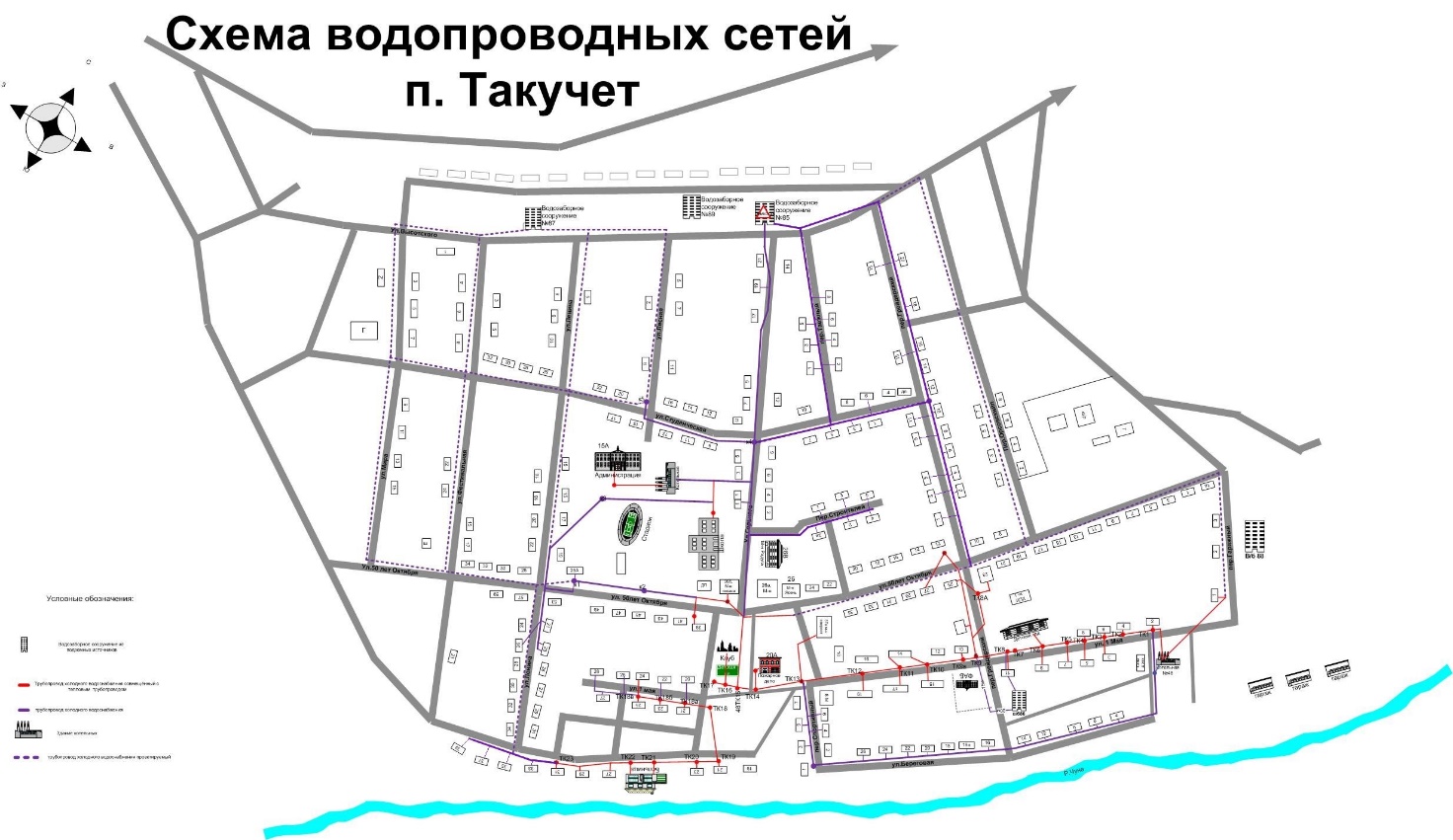 Рис. 1.1.1 – Схема водопроводных сетей1.1.4.5. Описание существующих технических и технологических проблем, возникающих при водоснабжении поселений, городских округов, анализ исполнения предписаний органов, осуществляющих государственный надзор, муниципальный контроль, об устранении нарушений, влияющих на качество и безопасность водыПроблемы эксплуатации системы водоснабжения с позиции основных показателей работы системы коммунальной инфраструктуры отражены в таблице 1.1.4.Таблица 1.1.4 – Проблемы системы с точки зрения основных показателейОсновными показателями работы системы водоснабжения с учетом перечня мероприятий являются повышение качества, надежности, эффективности работы системы, а также обеспечение доступности услуги для потребителей в части подключения объектов нового строительства.Эффект от реализации мероприятий по совершенствованию системы водоснабжения:повышение надежности системы водоснабжения;снижение фактических потерь воды;снижение потребления электрической энергии;увеличение ресурсов работы насосов;увеличение срока службы водопроводных сетей за счет исключения гидравлических ударов;расширение возможностей подключения объектов перспективного строительства.Отсутствие полной и достоверной информации о водопроводных сетях. Необходимость проведения инвентаризации сетей водоснабжения с указанием реальных длин, диаметров и материала участков трубопроводов, времени прокладки.Предписания органов, осуществляющих государственный надзор, муниципальный контроль, об устранении нарушений, влияющих на качество и безопасность воды, отсутствуют.1.1.4.6. Описание централизованной системы горячего водоснабжения с использованием закрытых систем горячего водоснабжения, отражающее технологические особенности указанной системыГорячее водоснабжение отсутствует.Описание существующих технических и технологических решений по предотвращению замерзания воды применительно к территории распространения вечномерзлых грунтовМО Такучетский сельсовет не относится к территории распространения вечномерзлых грунтов, таким образом, отсутствуют технические и технологические решения по предотвращению замерзания воды.Перечень лиц, владеющих на праве собственности или другом законном основании объектами централизованной системы водоснабжения, с указанием принадлежащих этим лицам таких объектов (границ зон, в которых расположены такие объекты)Собственником объектов централизованной системы водоснабжения является муниципальное образование Богучанский район, от имени которого, Управлением муниципальной собственностью, переданы в долгосрочную аренду объекты централизованной системы водоснабжения организации Государственное предприятие Красноярского края «Центр развития коммунального комплекса».В ведомстве МО Такучетский сельсовет имеются водопроводные сети круглогодичного действия, проложенные на глубине -3,5м по ул. Горького, ул. Студенческая, ул. Береговая, пер. Спортивный, ул. 1 Мая, ул. Строителей, пер. Грейденский. пер. Таежный, ул. Ленина (частично), 50 лет Октября (частично).НАПРАВЛЕНИЯ РАЗВИТИЯ ЦЕНТРАЛИЗОВАННЫХ СИСТЕМ ВОДОСНАБЖЕНИЯОсновные направления, принципы, задачи и плановые значения показателей развития централизованных систем водоснабженияОсновной задачей развития Такучетского сельсовета является бесперебойное обеспечение всего населения качественным централизованным водоснабжением. Для решения данной задачи необходимы следующие направления развития централизованной системы водоснабжения муниципального образования:обеспечение централизованным водоснабжением перспективных объектов капитального строительства;снижение потерь воды при транспортировке;привлечение инвестиций в модернизацию и техническое перевооружение объектов водоснабжения;обновление основного оборудования объектов и сетей централизованной системы водоснабжения;реконструкция и модернизация водопроводной сети в целях обеспечения качества воды, поставляемой потребителям, повышения надежности водоснабжения и снижения аварийности. Различные сценарии развития централизованных систем водоснабжения в зависимости от различных сценариев развития поселений, городских округовПри реализации мероприятий схемы водоснабжения: обеспечение потребителей качественными услугами.увеличение мощности систем водоснабжения.создание коммунальной инфраструктуры для комфортного проживания населения, а также дальнейшего развития сельского поселения. При невозможности реализации мероприятий схемы водоснабжения:опасность для здоровья населения при потреблении воды ненадлежащего качества; высокая аварийность на объектах водоснабжения и водопроводных сетях.Планируемый снос и прирост объектов отсутствует.БАЛАНС ВОДОСНАБЖЕНИЯ И ПОТРЕБЛЕНИЯ ГОРЯЧЕЙ, ПИТЬЕВОЙ И ТЕХНИЧЕСКОЙ ВОДЫОбщий баланс подачи и реализации воды, включая анализ и оценку структурных составляющих потерь горячей, питьевой, технической воды при ее производстве и транспортировкеОбъемы водопотребления муниципального образования Такучетский сельсовет основан на данных предоставленных РСО и приведены в таблице №1.3.1.Таблица 1.3.1 – Общий баланс водоснабжения муниципального образования за 2021 годТерриториальный баланс подачи горячей, питьевой и технической воды по технологическим зонам водоснабжения (годовой и в сутки максимального водопотребления)В муниципальном образование Такучетский сельсовет существует 1 технологическая зона холодного водоснабжения, которая представлена в таблице ниже:Таблица 1.3.2 – Территориальный баланс водоснабжения муниципального образованияСтруктурный баланс реализации горячей, питьевой, технической воды по группам абонентов с разбивкой на хозяйственно-питьевые нужды населения, производственные нужды юридических лиц и другие нужды поселений и городских округов (пожаротушение, полив и др.)Структурный баланс водопотребления по группам абонентов муниципального образования представлен в таблице 1.3.3.Таблица 1.3.3 –Структурный баланс водоснабжения муниципального образованияИз таблицы 1.3.3. видно, что основным потребителем воды являются прочие потребители, на их долю приходится 12% потребления от объема реализации очищенной воды, на долю бюджетных организаций приходится порядка 2%.Расчетный расход воды на полив зеленых насаждений и дорог на расчетный 2021 г.Нормы расхода воды приняты по СП 31.13330.2012 Водоснабжение. Наружные сети и сооружения. Актуализированная редакция СНиП 2.04.02-84* и составляют 50 л/чел. сут.Расчетные показатели расхода воды на полив зеленых насаждений и дорог приведены в таблице №1.3.4.Таблица 1.3.4 – Расчетный расход воды на полив на муниципальное образованиеРасход воды на пожаротушение на расчетный 2021 г.На период пополнения пожарного запаса воды допускается снижение подачи воды на хозяйственно-питьевые нужды до 70% расчетного расхода, а подача воды на производственные нужды производится по аварийному графику.Нормы расхода приняты согласно СП 8.13130.2020 Системы противопожарной защиты. Наружное противопожарное водоснабжение. Требования пожарной безопасности (с Изменением № 1) и сведены в таблицу №1.3.5Таблица 1.3.5 – Расход воды на пожаротушение на муниципальное образованиеКоличество пожаров принято 1 по 10 л/сек Время пополнения пожарных запасов – 24 часов, а продолжительность тушения пожара – 3 часа. Тушение пожара предусматривается из пожарных гидрантов и пожарных кранов.Суммарный объем водопотребления сведен в таблицу №1.3.3.Сведения о фактическом потреблении населением горячей, питьевой, технической воды исходя из статистических и расчетных данных и сведений о действующих нормативах потребления коммунальных услугНормативы потребления услуги по холодному водоснабжению применяются согласно с приказом Министерства промышленности, энергетики и жилищно-коммунального хозяйства Красноярского края с изменениями от 04.12.2020 года №14-37Н.Тариф на водоснабжение 2021 год – Приказ Министерства тарифной политики Красноярского края № 168-в от 20.09.2021: население (с НДС) 112,45 руб/м3, прочие потребители 93,71 руб/м3.Сведения о фактическом потреблении воды представлено в таблицах №1.3.6.Таблица 1.3.6 – Сведения о фактическом потреблении воды (передано потребителям)Описание существующей системы коммерческого учета горячей, питьевой, технической воды и планов по установке приборов учетаКоммерческий учет осуществляется с целью осуществления расчетов по договорам водоснабжения.Коммерческому учету подлежит количество (объем) воды, поданной (полученной) за определенный период абонентам по договору холодного водоснабжения или единому договору холодного водоснабжения.Коммерческий учет с использованием прибора учета осуществляется его собственником (абонентом, транзитной организацией или иным собственником (законным владельцем).Организация коммерческого учета с использованием прибора учета включает в себя следующие процедуры:-получение технических условий на проектирование узла учета (для вновь вводимых в эксплуатацию узлов учета);-проектирование узла учета, комплектация и монтаж узла учета (для вновь вводимых в эксплуатацию узлов учета);-установку и ввод в эксплуатацию узла учета (для вновь вводимых в эксплуатацию узлов учета);-эксплуатацию узлов учета, включая снятие показаний приборов учета, в том числе с использованием систем дистанционного снятия показаний, и передачу данных лицам, осуществляющим расчеты за поданную (полученную) воду, тепловую энергию, принятые (отведенные) сточные воды;-поверку, ремонт и замену приборов учета.Для учета количества поданной (полученной) воды с использованием приборов учета применяются приборы учета, отвечающие требованиям законодательства Российской Федерации об обеспечении единства измерений, допущенные в эксплуатацию и эксплуатируемые в соответствии с Правилами. Технические требования к приборам учета воды определяются нормативными правовыми актами, действовавшими на момент ввода прибора учета в эксплуатацию.Коммерческий учет воды с использованием приборов учета воды является обязательным для всех абонентов в соответствии с 261-ФЗ «Об энергосбережении и повышении энергетической эффективности». В настоящее время приборами учета оборудованы:юр. лица 100%,население 38%.Анализ резервов и дефицитов производственных мощностей системы водоснабжения поселения, городского округаАнализ резервов (дефицитов) производственных мощностей собственных водозаборных сооружений представлен в таблице 1.3.7.Таблица 1.3.7 – Анализ резервов и дефицитов производственных мощностейТаким образом, можно сделать вывод, что на сегодняшний момент отсутствует дефицит производственных мощностей водозаборных сооружений.Прогнозные балансы потребления горячей, питьевой, технической воды на срок не менее 10 лет с учетом различных сценариев развития поселений, городских округов, рассчитанные на основании расхода горячей, питьевой, технической воды в соответствии со СНиП 2.04.02-84 и СНиП 2.04.01-85, а также исходя из текущего объема потребления воды населением и его динамики с учетом перспективы развития и изменения состава, и структуры застройкиПрогнозные балансы потребления питьевой и технической воды поселка Такучет на период до 2028 года рассчитаны на основании расходов питьевой и технической воды, в соответствии со СНиП 2.04.02-84 и СНиП 2.04.01-85, а также исходя из текущего объема потребления воды населением и его динамики с учетом перспективы развития, изменения состава, структуры застройки и ликвидации ветхого жилья.Общий объем водопотребления в Такучетского сельсовета на расчетный 2028г. представлен в таблице №1.3.8.Таблица 1.3.8 – Прогнозные балансы потребления ХВСГорячее водоснабжение в населенном пункте муниципального образования отсутствует.Техническая вода в населенном пункте муниципального образования отсутствует.Описание централизованной системы горячего водоснабжения с использованием закрытых систем горячего водоснабжения, отражающее технологические особенности указанной системыЦентрализованная система горячего водоснабжения отсутствует.Сведения о фактическом и ожидаемом потреблении горячей, питьевой и технической воды (годовое, среднесуточное, максимальное суточное)Расход ХВС на хозяйственно-питьевые нужды на 2021-2028 г представлен в таблице ниже:Таблица 1.3.9 – Сведения о фактическом и ожидаемом водопотребленииОписание территориальной структуры потребления горячей, питьевой и технической воды, которую следует определять по отчетам организаций, осуществляющих водоснабжение, с разбивкой по технологическим зонамСтруктура потребления воды по зонам действия водопроводных сооружений (годовой и в сутки максимального водопотребления) согласно отчетам организации, осуществляющей водоснабжение, баланс территориальной структуры водопотребления на отчетный период представлен в таблице 1.3.10.Таблица 1.3.10 – Описание территориальной структуры водопотребленияПрогноз распределения расходов воды на водоснабжение по типам абонентов, в том числе на водоснабжение жилых зданий, объектов общественно-делового назначения, промышленных объектов, исходя из фактических расходов питьевой и технической воды с учетом данных о перспективном потреблении горечей, питьевой и технической воды абонентамиПрогноз распределения расходов воды на водоснабжение по типам абонентов, в том числе на водоснабжение жилых зданий, объектов общественно-делового назначения, промышленных объектов представлен в разделе 1.3.7. таблице №1.3.8.Перспективные балансы водоснабжения и водоотведения (общий - баланс подачи и реализации горячей, питьевой и технической воды, территориальный - баланс подачи питьевой и технической воды по технологическим зонам водоснабжения, структурный - баланс реализации горячей, питьевой и технической воды по группам абонентов)Перспективный баланс на 2028 г. для МО Такучетского сельсовета по группам абонентов представлен в таблице №1.3.3.Общий баланс представлен в разделе 1.3.1. в таблице 1.3.1.Территориальный и структурный балансы представлены в разделе 1.3.2. в таблицах 1.3.2.Сведения о фактических и планируемых потерях горячей, питьевой и технической воды при ее транспортировке (годовые, среднесуточные значения)Потери воды при транспортировке держатся примерно на одном уровне, имея тенденцию к снижению на сетях, где проводились замены ветхих участков трубопроводов, и к повышению на сетях, где таких ремонтов не проводилось. Для сокращения и устранения непроизводительных затрат и потерь воды ежемесячно производится анализ структуры, расчетным путем определяется величина потерь воды в системах водоснабжения, оцениваются объемы полезного водопотребления и устанавливается плановая величина объективно неустранимых потерь воды. Наибольшую сложность при выявлении аварийности представляет определение размера скрытых утечек воды из водопроводной сети. Эти величины зависят от состояния водопроводной сети, возраста и материала труб, грунтовых и климатических условий и ряда других местных условий.Таблица 1.3.11 – Баланс потерь воды при транспортировкеРасчет требуемой мощности водозаборных сооружений исходя из данных о перспективном потреблении горячей, питьевой и технической воды и величины потерь горячей, питьевой и технической воды при ее транспортировке с указанием требуемых объемов подачи и потребления горячей, питьевой и технической воды, дефицита (резерва) мощностей по технологическим зонам с разбивкой по годамТребуемая производительность системы водоснабжения на 2028 год составляет 176,88 м3/сут. (7,37 м3/ч и 64,56 тыс. м3/год).Производительность существующих водопроводно-очистных сооружений в МО Такучетский сельсовет составляет 315,36 тыс. м3/год. Объем воды, пропущенной через очистные сооружения, в 2021 году составил 17,72 тыс. м3/год или 48,55 м3/сут. Таким образом можно сделать вывод, что система водоснабжения имеет резерв производительности.Наименование организации, которая наделена статусом гарантирующей организацииГарантирующая организация - организация, осуществляющая холодное водоснабжение и (или) водоотведение, определенная решением органа местного самоуправления поселения, городского округа, которая обязана заключить договор холодного водоснабжения, договор водоотведения, единый договор холодного водоснабжения и водоотведения с любым обратившимся к ней лицом, чьи объекты подключены (технологически присоединены) к централизованной системе холодного водоснабжения и (или) водоотведения (п. 4 ст. 14 Федерального закона № 416-ФЗ).В соответствии со статьей 8 Федерального закона от 07.12.2011 № 416-ФЗ «О водоснабжении и водоотведении» Правительство Российской Федерации сформировало новые Правила организации водоснабжения, предписывающие организацию единой гарантирующей организации.Организация, осуществляющая водоснабжение и эксплуатирующая водопроводные сети, наделяется статусом гарантирующей организации, если к водопроводным сетям этой организации присоединено наибольшее количество абонентов из всех организаций, осуществляющих водоснабжение.Органы местного самоуправления поселений, городских округов для каждой централизованной системы водоснабжения определяют гарантирующую организацию и устанавливают зоны её деятельности.Постановление администрации о присвоении статуса Гарантирующей организации отсутствует. ПРЕДЛОЖЕНИЯ ПО СТРОИТЕЛЬСТВУ, РЕКОНСТРУКЦИИ И МОДЕРНИЗАЦИИ ОБЪЕКТОВ ЦЕНТРАЛИЗОВАННЫХ СИСТЕМ ВОДОСНАБЖЕНИЯПеречень основных мероприятий по реализации схем водоснабжения с разбивкой по годамреконструкция изношенных участков действующей водопроводной сети и замена технологического оборудования, исчерпавшего свой технологический и временной ресурс.  Замена ветхих стальных труб на трубы полиэтиленовые; оборудовать водозаборные и водопроводные сооружения зоной санитарной охраны в соответствии с СП 31.13330.2012 и СанПиН 2.1.4.1110-02;на водопроводных сетях предусмотреть устройство колодцев из сборных ж/б элементов для устройства в них регуляторов давления, а также пожарных кранов. Предложения по строительству, реконструкции и модернизации объектов централизованной системы водоснабжения приведены в таблице 1.4.1.Таблица 1.4.1 –Предложения по строительству, реконструкции и модернизации объектов централизованной системы водоснабженияТехнические обоснования основных мероприятий по реализации схем водоснабжения, в том числе гидрогеологические характеристики потенциальных источников водоснабжения, санитарные характеристики источников водоснабжения, а также возможное изменение указанных характеристик в результате реализации мероприятий, предусмотренных схемами водоснабжения и водоотведения;1. Строительство водопроводных сетей необходимо для обеспечения жилых зданий услугой водоснабжения;2. Реконструкция сетей необходима в связи с тем, что водопроводные сети выработали свой ресурс и нуждаются в замене;3. Реконструкция сетей необходима в связи с тем, что водопроводные сети выработали свой ресурс, нуждаются в замене, а принятие, на чьей-либо баланс без проведения реконструкции сетей невозможно;4. Снижение износа насосного оборудования и увеличение надежности теплоснабжения;5. Снижение износа электротехнического оборудования и увеличение надежности электро- и теплоснабжения;6. Снижение износа оборудования КИПиА и увеличение надежности электро- и теплоснабжения, уровня автоматизации;7. Установка приборов учета на скважинах и у абонентов позволяет сократить и устранить непроизводственные затраты и потери воды.Сведения о вновь строящихся, реконструируемых и предлагаемых к выводу из эксплуатации объектах системы водоснабжения Сведения о таких объектах отсутствуют.Сведения о развитии систем диспетчеризации, телемеханизации и систем управления режимами водоснабжения на объектах организаций, осуществляющих водоснабжениеСистемы управления технологическими процессами включают:диспетчерскую – обеспечивающую контроль и поддержание заданных режимов работы водопроводных сооружений на основе использования средств контроля, передачи, преобразования и отображения информации;автоматизированную (АСУ ТП) – включающую диспетчерскую систему управления с применением средств вычислительной техники для оценки экономичности, качества работы и расчёта оптимальных режимов эксплуатации сооружений. АСУ ТП должны применяться при условии их окупаемости.Диспетчерское управление необходимо сочетать с частичной или полной автоматизацией контролируемых сооружений. Объёмы диспетчерского управления должны быть минимальными, но достаточными для исчерпывающей информации о протекании технологического процесса и состоянии технологического оборудования, а также оперативного управления сооружениями.Пункты управления и отдельные контролируемые сооружения должны также включаться в систему административно-хозяйственной телефонной связи. Пункты управления и контролируемые сооружения должны быть радиофицированы.В пунктах управления следует предусматривать:диспетчерскую – для размещения диспетчерского персонала, щита пульта, мнемосхемы, других средств отображения информации и средств связи;аппаратную – для размещения устройств телемеханики, электропитания, коммутации линии связи (кросс) каналообразующей и релейной телефонной аппаратуры;комнату отдыха персонала;мастерскую текущего ремонта аппаратуры;аккумуляторную и зарядную.Для размещения специальных технических средств АСУ ТП необходимо дополнительно предусматривать:машинный зал для ЭВМ;помещение подготовки и хранения данных;помещение для программистов и операторов.В зависимости от состава оборудования, предусмотренного для систем управления, отдельные помещения допускается объединять или исключать.Пункты управления системы водоснабжения следует размещать на площадках водопроводных сооружений в административно-бытовых зданиях, зданиях фильтров или насосных станций (при создании необходимых условий по уровню шума, вибрации и т. п.), а также в здании управления водопроводного хозяйства.При телемеханизации необходимо предусматривать диспетчерское управление:неавтоматизированными насосными агрегатами, для которых необходимо оперативное вмешательство диспетчера;автоматизированными насосными агрегатами на станциях, не допускающих перерыва в подаче воды и требующих дублированного управления;пожарными насосными агрегатами;задвижками на сетях и водоводах для оперативных переключений.Информация о развитии систем диспетчеризации, телемеханизации и систем управлениями режимами водоснабжения на объектах организации, осуществляющих водоснабжение, отсутствует.Сведения об оснащенности зданий, строений, сооружений приборами учета воды и их применении при осуществлении расчетов за потребленную водуРасчеты за воду производятся ежемесячно по договорам, заключенным с ГПКК «ЦРКК», на основании показаний приборов учета воды, а также на основе расчетных данных (при отсутствии введенных в эксплуатацию узлов учета воды). В настоящее время приборами учета оборудованы:юр. лица 100%,население 38%.Описание вариантов маршрутов прохождения трубопроводов (трасс) по территории поселения, городского округа и их обоснованиеМаршруты прохождения реконструируемых инженерных сетей будут совпадать с трассами существующих коммуникаций.Прокладка сетей водоснабжения предусмотрена вдоль дорог. Точное расположение трасс прокладки трубопроводов необходимо уточнить при разработке проектной документации.Рекомендации о месте размещения насосных станций, резервуаров, водонапорных башенНасосные станции, резервуары и водонапорные башни к строительству не предусмотрены.Границы планируемых зон размещения объектов централизованных систем горячего водоснабжения, холодного водоснабженияВсе строящиеся объекты будут размещены в границах МО Такучетский сельсовет.Карты (схемы) существующего и планируемого размещения объектов централизованных систем горячего водоснабжения, холодного водоснабженияОриентировочные карты (схемы) существующего и планируемого размещения объектов централизованных систем холодного водоснабжения отсутствуют.ЭКОЛОГИЧЕСКИЕ АСПЕКТЫ МЕРОПРИЯТИЙ ПО СТРОИТЕЛЬСТВУ, РЕКОНСТРУКЦИИ И МОДЕРНИЗАЦИИ ОБЪЕКТОВ ЦЕНТРАЛИЗОВАННЫХ СИСТЕМ ВОДОСНАБЖЕНИЯ Сведения о мерах по предотвращению вредного воздействия на водный бассейн предлагаемых к строительству и реконструкции объектов централизованных систем водоснабжения при сбросе (утилизации) промывных водВ качестве мер по предотвращению негативного воздействия на водные объекты при модернизации объектов систем водоснабжения, применяется строительство магистральных сетей водоснабжения, выполненных из полимерных материалов. Все мероприятия, направленные на улучшение качества питьевой воды, могут быть отнесены к мероприятиям по охране окружающей среды и здоровья населения поселка. Эффект от внедрения данных мероприятий – улучшения здоровья и качества жизни граждан.Сведения о мерах по предотвращению вредного воздействия на окружающую среду при реализации мероприятий по снабжению и хранению химических реагентов, используемых в водоподготовке (хлор и др.)Вредное воздействие на окружающую среду при реализации мероприятий по снабжению и хранению химических реагентов, используемых в водоподготовке отсутствует, ввиду отсутствие самой системы водоподготовки.ОЦЕНКА ОБЪЕМОВ КАПИТАЛЬНЫХ ВЛОЖЕНИЙ В СТРОИТЕЛЬСТВО, РЕКОНСТРУКЦИЮ И МОДЕРНИЗАЦИЮ ОБЪЕКТОВ ЦЕНТРАЛИЗОВАННЫХ СИСТЕМ ВОДОСНАБЖЕНИЯОценка стоимости основных мероприятий по реализации схем водоснабженияВ соответствии с действующим законодательством, в объем финансовых потребностей на реализацию мероприятий настоящей программы включается весь комплекс расходов, связанных с проведением ее мероприятий. К таким расходам относятся:- проектно-изыскательские работы;- строительно-монтажные работы;- работы по замене оборудования с улучшением технико-экономических характеристик- приобретение материалов и оборудования;- расходы, не относимые на стоимость основных средств (аренда земли на срок строительства и т.п.);- дополнительные налоговые платежи, возникающие от увеличения выручки, в связи с реализацией программы;Таким образом, финансовые потребности включают в себя сметную стоимость реконструкции и строительства произведенных объектов централизованных систем водоснабжения и водоотведения. Кроме того, финансовые потребности включают в себя добавочную стоимость, учитывающую инфляцию, налог на прибыль, необходимые суммы кредитов.Сметная стоимость в текущих ценах - это стоимость мероприятия в ценах того года, в котором планируется его проведение, и складывается из всех затрат на строительство с учетом всех вышеперечисленных составляющих.Оценка величины необходимых капитальных вложений в строительство и реконструкцию объектов централизованных систем водоснабжения, выполненную на основании укрупненных сметных нормативов для объектов непроизводственного назначения и инженерной инфраструктуры, утвержденных федеральным органом исполнительной власти, осуществляющим функции по выработке государственной политики и нормативно-правовому регулированию в сфере строительства, либо принятую по объектам - аналогам по видам капитального строительства и видам работ, с указанием источников финансированияОсновной источник финансирования – средства краевого бюджета. При необходимости для выполнения мероприятий могут привлекаться средства из иных источников, в частности из собственных доходов предприятия, эксплуатирующего объекты коммунального комплекса.  Оценка капитальных вложений приведена в таблице 1.6.1. Таблица 1.6.1 – Оценка капитальных вложенийПЛАНОВЫЕ ЗНАЧЕНИЯ ПОКАЗАТЕЛЕЙ РАЗВИТИЯ ЦЕНТРАЛИЗОВАННЫХ СИСТЕМ ВОДОСНАБЖЕНИЯПоказатели качества водыПитьевая вода должна быть безопасна в эпидемическом и радиационном отношении, безвредна по химическому составу и иметь благоприятные органолептические свойства.Существуют основные показатели качества питьевой воды. Их условно можно разделить на группы:- Органолептические показатели (запах, привкус, цветность, мутность)- Токсикологические показатели (алюминий, свинец, мышьяк, фенолы, пестициды).- Показатели, влияющие на органолептические свойства воды (рН, жёсткость общая, железо, марганец, нитраты, кальций, магний, окисляемость перманганатная, сульфиды)- Химические свойства, образующиеся при обработке воды (хлор остаточный свободный, хлороформ, серебро)- Микробиологические показатели (термотолерантные колиформы Е.coli, ОМЧ)Качество питьевой воды должно соответствовать гигиеническим нормативам перед ее поступлением в распределительную сеть, а также в точках водоразбора наружной и внутренней водопроводной сети.Качество воды, подаваемой в сети, после комплекса водопроводных очистных сооружений, соответствует гигиеническим требованиям предъявляемых к качеству воды централизованных систем питьевого водоснабжения, изложенным в СанПиН 2.1.4.3684-21» Санитарно-эпидемиологические требования к содержанию территорий городских и сельских поселений, к водным объектам, питьевой воде и питьевому водоснабжению, атмосферному воздуха, почвам, жилым помещениям, эксплуатации производственных, общественных помещений, организации и проведению санитарно-противоэпидемических (профилактических) мероприятий» и СанПиН 2.1.4.3685-21  «Гигиенические нормативы и требования к обеспечению безопасности и (или) безвредности для человека факторов обитания среды».  1.7.2. Показатели надежности и бесперебойности водоснабженияНадёжность системы водоснабжения определяется надёжностью входящих в нее элементов, схемой их соединения, наличием резервных элементов, качеством строительства и эксплуатации системы. Применение высококачественных материалов и оборудования, качественное строительство и соответствие характеристик построенных сооружений характеристикам проектной документации обеспечивают надёжность на стадии строительства.В процессе эксплуатации, надёжность достигается своевременным текущим контролем за работой системы, правильным уходом за оборудованием, своевременным обнаружением, ликвидацией неисправностей и т.д. Для этого используют оптимальные методы технического обслуживания и ремонта, разработанные на основе анализа и обработки данных о надёжности изделий по результатам эксплуатации.Необходима, также, организация контроля за бесперебойностью водоснабжения, как основного показателя качества обслуживания населения, чтобы снижение объёма подачи воды, в целях сокращения её потерь, не приводило к ухудшению качества обслуживания населения. Внедрение мероприятий по экономии воды не должно отрицательно сказаться на качестве водообеспечения населения, оно, как и обычно, должно получать воду круглосуточно, бесперебойно и в требуемых количествах.Оборудование, материалы и другая продукция, должны обеспечивать безотказность при выполнении нормативных требований по функционированию бесперебойной подачи воды требуемого качества.Централизованные системы водоснабжения по степени обеспеченности подачи воды относятся к 3 категории: допускается снижение подачи воды на хозяйственно-питьевые нужды не более 30 % расчетного расхода и на производственные нужды до предела, устанавливаемого аварийным графиком работы предприятий; длительность снижения подачи не должна превышать 15 сут. Перерыв в подаче воды или снижение подачи ниже указанного предела допускается на время проведения ремонта, но не более чем на 24 ч, согласно СП 31.13330.2012 «Водоснабжение. Наружные сети и сооружения. Актуализированная редакция СНиП 2.04.02-84*».Показатели эффективности использования ресурсов, в том числе уровень потерь воды (тепловой энергии в составе горячей воды).Своевременное выявление аварийных участков трубопроводов и их замена, а также замена устаревшего, высокоэнергопотребляемого оборудования позволит уменьшить потери воды в трубопроводах при транспортировке, что увеличит эффективность ресурсов водоснабжения.Предусмотренные в разрабатываемой схеме мероприятия позволяют снизить уровень потерь воды при ее транспортировке до 5% к 2028 г., обеспечить бесперебойное снабжение города питьевой водой, отвечающей требованиям нормативов качества, гарантирует повышение надёжности работы системы водоснабжения и удовлетворение потребностей потребителей (по объёму и качеству услуг), а так же, предполагает модернизацию и инженерно-техническую оптимизацию системы водоснабжения, с учётом современных требований, и, предполагает возможность подключения новых абонентов на территориях перспективной застройки.1.7.4. Иные показатели, установленные федеральным органом исполнительной власти, осуществляющим функции по выработке государственной политики и нормативно-правовому регулированию в сфере жилищно-коммунального хозяйства.Иные показатели, установленные федеральным органом исполнительной власти, осуществляющим функции по выработке государственной политики и нормативно-правовому регулированию в сфере жилищно-коммунального хозяйства не предоставлены.ПЕРЕЧЕНЬ ВЫЯВЛЕННЫХ БЕЗХОЗЯЙНЫХ ОБЪЕКТОВ ЦЕНТРАЛИЗОВАННЫХ СИСТЕМ ВОДОСНАБЖЕНИЯ (В СЛУЧАЕ ИХ ВЫЯВЛЕНИЯ) И ПЕРЕЧЕНЬ ОРГАНИЗАЦИЙ, УПОЛНОМОЧЕННЫХ НА ИХ ЭКСПЛУАТАЦИЮНа территории муниципального образования Такучетский сельсовет бесхозные сети круглогодичного водоснабжения составляют 2330 м. п.ГЛАВА 2. ВОДООТВЕДЕНИЕСУЩЕСТВУЮЩЕЕ ПОЛОЖЕНИЕ В СФЕРЕ ВОДООТВЕДЕНИЯ ПОСЕЛЕНИЯ, ГОРОДСКОГО ОКРУГАОписание структуры системы сбора, очистки и отведения сточных вод на территории поселения, городского округа и деление территории поселения, городского округа на эксплуатационные зоны.Водоотведение отсутствует.Ливневая канализация отсутствует.Описание результатов технического обследования централизованной системы водоотведения, включая описание существующих канализационных очистных сооружений, в том числе оценку соответствия применяемой технологической схемы очистки сточных вод требованиям обеспечения нормативов качества очистки сточных вод, определение существующего дефицита (резерва) мощностей сооружений и описание локальных очистных сооружений, создаваемых абонентамиТехническое обследование централизованной системы водоотведения, включая описание существующих канализационных очистных сооружений не проводилось, так как система водоотведения отсутствует.2.1.3. Описание технологических зон водоотведения, зон централизованного и нецентрализованного водоотведения (территорий, на которых водоотведение осуществляется с использованием централизованных и нецентрализованных систем водоотведения) и перечень централизованных систем водоотведенияВодоотведение отсутствует.Описание технической возможности утилизации осадков сточных вод на очистных сооружениях существующей централизованной системы водоотведения.Водоотведение отсутствует.Описание состояния и функционирования канализационных коллекторов и сетей, сооружений на них, включая оценку их износа и определение возможности обеспечения отвода и очистки сточных вод на существующих объектах централизованной системы водоотведенияВодоотведение отсутствует.Оценка безопасности и надежности объектов централизованной системы водоотведения и их управляемостиОценка безопасности и надежности объектов централизованной системы водоотведения отсутствует, в виду отсутствия самой системы .Оценка воздействия сбросов сточных вод через централизованную систему водоотведения на окружающую средуОценка воздействия сбросов сточных вод через централизованную систему водоотведения на окружающую среду неизвестна.Описание территорий муниципального образования, не охваченных централизованной системой водоотведенияЦентрализованного водоотведения в МО Такучетского сельсовета нет. Соответственно 100% поселка не централизованы.Описание существующих технических и технологических проблем системы водоотведения поселения, городского округаСуществует техническая проблема в сфере водоотведения МО Такучетского сельсовета: - водоотведение отсутствует.Сведения об отнесении централизованной системы водоотведения (канализации) к централизованным системам водоотведения поселений или городских округов, включающие перечень и описание централизованных систем водоотведения (канализации), отнесенных к централизованным системам водоотведения поселений или городских округов, а также информацию об очистных сооружениях (при их наличии), на которые поступают сточные воды, отводимые через указанные централизованные системы водоотведения (канализации), о мощности очистных сооружений и применяемых на них технологиях очистки сточных вод, среднегодовом объеме принимаемых сточных водВодоотведение отсутствует. БАЛАНСЫ СТОЧНЫХ ВОД В СИСТЕМЕ ВОДООТВЕДЕНИЯБаланс поступления сточных вод в централизованную систему водоотведения и отведения стоков по технологическим зонам водоотведенияОтсутствует.Оценка фактического притока неорганизованного стока (сточных вод, поступающих по поверхности рельефа местности) по технологическим зонам водоотведенияОтсутствует.Сведения об оснащенности зданий, строений, сооружений приборами учета принимаемых сточных вод и их применении при осуществлении коммерческих расчетовОтсутствует.Результаты ретроспективного анализа за последние 10 лет балансов поступления сточных вод в централизованную систему водоотведения по технологическим зонам водоотведения и по поселениям, городским округам с выделением зон дефицитов и резервов производственных мощностейРетроспективный анализ за последние 10 лет балансов поступления сточных вод в централизованную систему водоотведения по поселениям с выделением зон дефицитов и резервов производственных мощностей не представляется возможным, ввиду отсутствия системы водоотведения.Прогнозные балансы поступления сточных вод в централизованную систему водоотведения и отведения стоков по технологическим зонам водоотведения на срок не менее 10 лет с учетом различных сценариев развития поселений, городских округовПрогнозные балансы поступления сточных вод в централизованную систему водоотведения и отведения стоков по технологическим зонам водоотведения на срок не менее 10 лет с учетом различных сценариев развития поселений, городских округов не производится в виду отсутствия системы водоотведения.ПРОГНОЗ ОБЪЕМА СТОЧНЫХ ВОДСведения о фактическом и ожидаемом поступлении сточных вод в централизованную систему водоотведенияОтсутствуют.Описание структуры централизованной системы водоотведения (эксплуатационные и технологические зоны)«Технологическая зона водоотведения» - часть канализационной сети, принадлежащей организации, осуществляющей водоотведение, в пределах которой обеспечиваются прием, транспортировка, очистка и отведение сточных вод или прямой (без очистки) выпуск сточных вод в водный объект;Технологической зоны водоотведения на территории МО Такучетский сельсовет нет. «Эксплуатационная зона водоотведения» - зона эксплуатационной ответственности организации, осуществляющей водоотведение, определенная по признаку обязанностей (ответственности) организации по эксплуатации централизованных систем водоотведения.Эксплуатационные зоны системы водоотведения МО Такучетский сельсовет отсутствуют.Расчет требуемой мощности очистных сооружений исходя из данных о расчетном расходе сточных вод, дефицита (резерва) мощностей по технологическим зонам сооружений водоотведения с разбивкой по годамРасчет требуемой мощности на перспективное время не производится в связи отсутствием самой системы водоотведения и КОС в частности.Результаты анализа гидравлических режимов и режимов работы элементов централизованной системы водоотведенияОтсутствует.Анализ резервов производственных мощностей очистных сооружений системы водоотведения и возможности расширения зоны их действия.Производительные мощности отсутствуют.ПРЕДЛОЖЕНИЯ ПО СТРОИТЕЛЬСТВУ, РЕКОНСТРУКЦИИ И МОДЕРНИЗАЦИИ (ТЕХНИЧЕСКОМУ ПЕРЕВООРУЖЕНИЮ) ОБЪЕКТОВ ЦЕНТРАЛИЗОВАННОЙ СИСТЕМЫ ВОДООТВЕДЕНИЯОсновные направления, принципы, задачи и плановые значения показателей развития централизованной системы водоотведенияВ условиях небольшого потребления и соответственно водоотведения строительство централизованной системы водоотведения нецелесообразно.Перечень основных мероприятий по реализации схем водоотведения с разбивкой по годам, включая технические обоснования этих мероприятий.Основные мероприятия по реализации схем водоотведения с разбивкой по годам, включая техническое обоснования этих мероприятий отсутствуют.Технические обоснования основных мероприятий по реализации схем водоотведения Отсутствует.Сведения о вновь строящихся, реконструируемых и предлагаемых к выводу из эксплуатации объектах централизованной системы водоотведенияСведения отсутствуют, так как нет водоотведения.Сведения о развитии систем диспетчеризации, телемеханизации и об автоматизированных системах управления режимами водоотведения на объектах организаций, осуществляющих водоотведениеОтсутствует.Описание вариантов маршрутов прохождения трубопроводов (трасс) по территории поселения, городского округа, расположения намечаемых площадок под строительство сооружений водоотведения и их обоснованиеОтсутствует.Границы и характеристики охранных зон сетей и сооружений централизованной системы водоотведенияОтсутствует.Границы планируемых зон размещения объектов централизованной системы водоотведенияОтсутствует.ЭКОЛОГИЧЕСКИЕ АСПЕКТЫ МЕРОПРИЯТИЙ ПО СТРОИТЕЛЬСТВУ И РЕКОНСТРУКЦИИ ОБЪЕКТОВ ЦЕНТРАЛИЗОВАННОЙ СИСТЕМЫ ВОДООТВЕДЕНИЯСведения о мероприятиях, содержащихся в планах по снижению сбросов загрязняющих веществ, иных веществ и микроорганизмов в поверхностные водные объекты, подземные водные объекты и на водозаборные площадиСведения о мероприятиях отсутствуют, так как нет централизованного водоотведения.Сведения о применении методов, безопасных для окружающей среды, при утилизации осадков сточных водОтсутствуют.ОЦЕНКА ПОТРЕБНОСТИ В КАПИТАЛЬНЫХ ВЛОЖЕНИЯХ В СТРОИТЕЛЬСТВО, РЕКОНСТРУКЦИЮ И МОДЕРНИЗАЦИЮ ОБЪЕКТОВ ЦЕНТРАЛИЗОВАННОЙ СИСТЕМЫ ВОДООТВЕДЕНИЯОценка потребностей в капитальных вложениях отсутствует, так как нет централизованного водоотведения.ПЛАНОВЫЕ ЗНАЧЕНИЯ ПОКАЗАТЕЛЕЙ РАЗВИТИЯ ЦЕНТРАЛИЗОВАННЫХ СИСТЕМ ВОДООТВЕДЕНИЯПоказатели надежности и бесперебойности водоотведенияОтсутствуют. Показатели очистки сточных водПоказатель очистки сточных вод отсутствуют, так как нет централизованного водоотведения.Показатели эффективности использования ресурсов при транспортировке сточных водТранспортировка сточных вод отсутствует.Иные показатели, установленные федеральным органом исполнительной власти, осуществляющим функции по выработке государственной политики и нормативно-правовому регулированию в сфере жилищно-коммунального хозяйстваИные показатели отсутствуют.ПЕРЕЧЕНЬ ВЫЯВЛЕННЫХ БЕСХОЗЯЙНЫХ ОБЪЕКТОВ ЦЕНТРАЛИЗОВАННОЙ СИСТЕМЫ ВОДООТВЕДЕНИЯ (В СЛУЧАЕ ИХ ВЫЯВЛЕНИЯ) И ПЕРЕЧЕНЬ ОРГАНИЗАЦИЙ, УПОЛНОМОЧЕННЫХ НА ИХ ЭКСПЛУАТАЦИЮПо данным ГПКК «ЦРКК» бесхозных объектов централизованной системы водоотведения в МО Такучетский сельсовет нет.НОРМАТИВНО-ТЕХНИЧЕСКАЯ (ССЫЛОЧНАЯ) ЛИТЕРАТУРАПостановление правительства Российской Федерации от 5 сентября 2013 г. №782 «О схемах водоснабжения и водоотведения».СП 32.13330.2018 Канализация. Наружные сети и сооружения. СНиП 2.04.03-85 (с Изменением N 1).Правила оформления см. в: ГОСТ Р 7.0.100-2018, ГОСТ 7.80-2000, ГОСТ 7.12-1993, ГОСТ 7.9-1995.СП 131.13330.2020 Строительная климатология СНиП 23-01-99*.Федеральный закон от 23.11.2009 г. № 261-ФЗ «Об энергосбережении и повышении энергетической эффективности и о внесении изменений в отдельные законодательные акты Российской Федерации».СП 31.13330.2012 «Водоснабжение. Наружные сети и сооружения. Актуализированная редакция СНиП 2.04.02-84*».Федеральный закон Российской Федерации от 7 декабря 2011 г. № 416-ФЗ «О водоснабжении и вододеленииФедеральный закон от 27 июля 2010 года № 190-ФЗ «О теплоснабжении»СанПиН 2.1.4.3684-21» Санитарно-эпидемиологические требования к содержанию территорий городских и сельских поселений, к водным объектам, питьевой воде и питьевому водоснабжению, атмосферному воздуха, почвам, жилым помещениям, эксплуатации производственных, общественных помещений, организации и проведению санитарно-противоэпидемических (профилактических) мероприятий»СанПиН 2.1.4.3685-21 «Гигиенические нормативы и требования к обеспечению безопасности и (или) безвредности для человека факторов обитания среды».№Наименование организацииВид деятельностиНаселенный пункт1ГПКК «ЦРКК»-Производство забор воды со скважин -Транспортировка ХВСпоселок Такучет№Организация обслуживающая  сетиТип водоснабженияИсточникВодоснабжение населенного пункта1ГПКК «ЦРКК»ХВС- Водонапорная башня №85- Водонапорная башня №86поселок Такучет№ п/пНаименование скважиныГлубина скважины, мМарка насосаПроизводительность, м3/чНапор, мОбъем потреб. электр. на подъеме1Водонапорная башня №8596.00ЭЦВ 6-16-11016.00110.008.002Водонапорная башня №8660.00ЭЦВ 6-10-8010.0080.004.503Водонапорная башня №8750.00н/дн/дн/дн/д№ п/пПоказательОписание1НадежностьСтарение сетей водоснабжения, увеличение протяженности сетей с износом до 100%. Высокая степень физического износа насосного оборудования.2ЭффективностьВысокий уровень потерь воды при транспортировке. Высокое потребление электроэнергии при транспортировке воды.Питает насланный пунктНаименованиеЕд. изм2021 год2021 год2021 годПитает насланный пунктНаименованиеЕд. измХВСГВСтех-ойпоселок ТакучетПоднято водытыс.м3/год17,720--поселок ТакучетСобственные нужды тыс.м3/год---поселок ТакучетПереданного воды  в сеть тыс.м3/год17,720--поселок ТакучетПотери в сетитыс.м3/год4,26--поселок ТакучетПереданного воды  потребителям тыс.м3/год13,46--Питает насланный пунктнаименование РСОНаименованиеЕд. изм2021 год2021 год2021 годПитает насланный пунктнаименование РСОНаименованиеЕд. измХВСГВСтех-ойпоселок ТакучетГПКК «ЦРКК»Поднято водытыс.м3/год17,720--поселок ТакучетГПКК «ЦРКК»Собственные нуждытыс.м3/год---поселок ТакучетГПКК «ЦРКК»Переданного воды  в сетьтыс.м3/год17,720--поселок ТакучетГПКК «ЦРКК»Потери в сетитыс.м3/год4,26--поселок ТакучетГПКК «ЦРКК»Переданного воды  потребителямтыс.м3/год13,46--Питает насланный пунктНаименование места реализацииЕд. изм2021 год2021 год2021 годПитает насланный пунктНаименование места реализацииЕд. измХВСГВСтех-ойпоселок ТакучетХозяйственно-питьевые нужды (население)тыс.м3/год4,875--поселок ТакучетПроизводственные нужды               (прочие потребители)тыс.м3/год7,485--поселок ТакучетБюджеттыс.м3/год1,099--поселок ТакучетПоливтыс.м3/год11,68поселок ТакучетПожаротушение тыс.м3/год39,42поселок Такучетитоготыс.м3/год64,56--№ п/пПотребители и степень благоустройстванорма л/сут на чел.население, тыс. чел.Расход, тыс м3/сут№ п/пПотребители и степень благоустройстванорма л/сут на чел.население, тыс. чел.Расход, тыс м3/сут1Полив зеленых насаждений и покрытий 500,6420,032№п/пОбъектыпожаротушенияНаселениетыс.челКол-вопожаровРасход водыРасход водыРасход воды№п/пОбъектыпожаротушенияНаселениетыс.челКол-вопожаровна 1 пожарл/секобщийл/секобщийм3/сут1Жилая застройка0,6421101080001081Наружное пожаротушение0,642110108000108Питает насланный пунктНаименование места реализацииЕд. изм2021 год2021 год2021 годПитает насланный пунктНаименование места реализацииЕд. измХВСГВСтех-ойпоселок ТакучетНаселениетыс.м3/год4,875--поселок ТакучетПрочие потребителитыс.м3/год7,485--поселок ТакучетБюджеттыс.м3/год1,099--поселок ТакучетИтоготыс.м3/год13,46--Потребляет насланный пунктИТОГОпотребность в водоснабжении, тыс.м3/годИТОГО производительность всех водозаборных сооружений, тыс.м3/годРезерв /ДефицитРезерв /ДефицитПотребляет насланный пунктИТОГОпотребность в водоснабжении, тыс.м3/годИТОГО производительность всех водозаборных сооружений, тыс.м3/годтыс.м3/год%поселок Такучет64,56315,36250,880Питает насланный пунктНаименование показателя Ед. изм20212022202320242025202620272028поселок ТакучетНаселениетыс.м3/год4,8754,8754,8754,8754,8754,8754,8754,875поселок ТакучетПрочие тыс.м3/год7,4857,4857,4857,4857,4857,4857,4857,485поселок ТакучетБюджеттыс.м3/год1,0991,0991,0991,0991,0991,0991,0991,099поселок ТакучетПоливтыс.м3/год11,6811,6811,6811,6811,6811,6811,6811,68поселок ТакучетПожаротушениетыс.м3/год39,4239,4239,4239,4239,4239,4239,4239,42поселок ТакучетЧисленность населениячел642631628619610605605600поселок Такучетитого                                                  планируемое водопотреблениетыс.м3/год64,5664,5664,5664,5664,5664,5664,5664,56Питает насланный пункттип водоснабженияОтчетный 2021г.Отчетный 2021г.Расчетный 2028г.Расчетный 2028г.Питает насланный пункттип водоснабжениятыс. м3/годм3/сут                   (ср сут.)тыс. м3/годм3/сут   (ср сут.)поселок ТакучетХВС13,4636,8813,4636,88поселок ТакучетГВС----поселок ТакучетТех-кая----наименование организациипоказатель Ед. изм2021 год2021 год2021 годнаименование организациипоказатель Ед. измХВСГВСтех-ойпоселок Такучетпоселок Такучетпоселок Такучетпоселок Такучетпоселок Такучетпоселок ТакучетГПКК «ЦРКК»населениетыс.м3/год4,875ГПКК «ЦРКК»бюджет тыс.м3/год1,099ГПКК «ЦРКК»прочиетыс.м3/год7,485Название РСОтип водоснабженияОтчетный 2021г.Отчетный 2021г.Отчетный 2021г.Расчетный 2028г.Расчетный 2028г.Расчетный 2028г.Название РСОтип водоснабженияпередано                        воды в сеть                                    тыс. м3/годпотери в сетях,     тыс. м3/год      потери в сетях,  м3/сут,  (ср.сут.)передано                        воды в сеть                                    тыс. м3/годпотери в сетях,     тыс. м3/год      потери в сетях,  м3/сут,  (ср.сут.)ГПКК «ЦРКК»ХВС17,724,2611,6717,724,2611,67ГПКК «ЦРКК»ГВС------ГПКК «ЦРКК»Тех-кая------№ п/пМероприятияПротяженность, кол-воЕд. изм.Цели реализации мероприятия1Реконструкция сетей холодного водоснабжения2 358м.п.-сокращение потерь на водопроводных сетях;- снижение уровня износа объектов;- повышение качества и надежности коммунальных услуг- водоснабжение жилой и производственной застройки поселения2Строительство сетей холодного водоснабжения2 850м.п.- подключение к сетям холодного водоснабжения новых абонентов;- обеспечение холодным водоснабжением всего поселения3Устройство зоны санитарной охраны4ед.- обеспечение потребителей водой установленного качества4Капитальный ремонт водозаборного сооружения1ед. функционирование водозаборного сооружения № п/пНаименование мероприятийСтоимость(тыс. руб.)План реализации программы№ п/пНаименование мероприятийСтоимость(тыс. руб.)до 20281.Проекты по реконструкции, модернизации, строительству источников водоснабжения и водопроводных сетей.Проекты по реконструкции, модернизации, строительству источников водоснабжения и водопроводных сетей.Проекты по реконструкции, модернизации, строительству источников водоснабжения и водопроводных сетей.1.1Реконструкция сетей холодного водоснабжения1 500,001 500,001.2Устройство зоны санитарной охраны2 000,002 000,001.3Строительство сетей холодного водоснабжения9 495,009 495,001.4.Установка систем водоочистки1 600,001 600,001.5.Капитальный ремонт водозаборного сооружения1 500,001 500,002.Всего объем финансовых затрат, в том числе по источникам их финансирования:16 095,0016 095,00-бюджетное финансирование16 095,0016 095,00-собственные средства0,000,00-внебюджетные средства0,000,00